Информация о проведениипервенства района по мини-футболу,в зачет 62 спартакиады школьников.  28-29 октября 2019г.  на базе МБОУ «Покровская ООШ» и МБОУ «Хомутчанская ООШ» проходило зональное первенство района по мини-футболу среди школ 2 группы.  В финал вышли команды МБОУ «Покровская ООШ», МБОУ «Кочетовская СОШ»,  МБОУ «Песчанская СОШ» и МБОУ «Хомутчанская ООШ». 29 октября 2019г. в ФОКе п.Ивня состоялись финальные соревнования по мини-футболу.      Уверенную победу одержала команда из Кочетовской СОШ, вторыми стали юноши из Покровской ООШ, третьими -  учащиеся Песчанской СОШ.      Команда – победительница награждена кубком  и грамотой  управления образования, призеры – грамотами управления образования. Лучшим игроком признан Першин Владислав (учащийся Покровской школы), лучшим вратарем – Никонов Владимир (учащийся Кочетовской  школы),  награждены грамотами и памятными призами  управления образования Ивнянского района.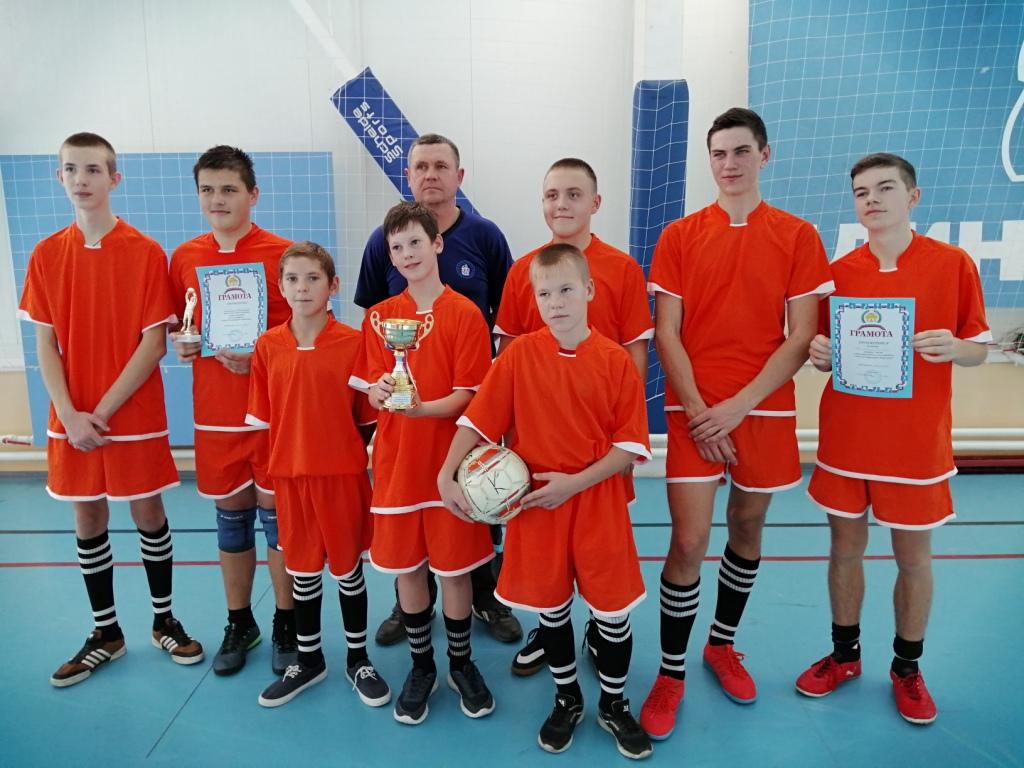 